 ;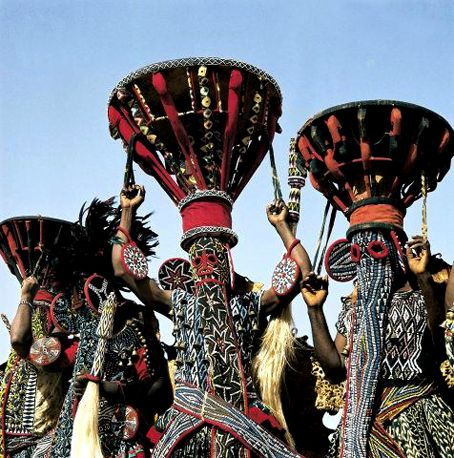 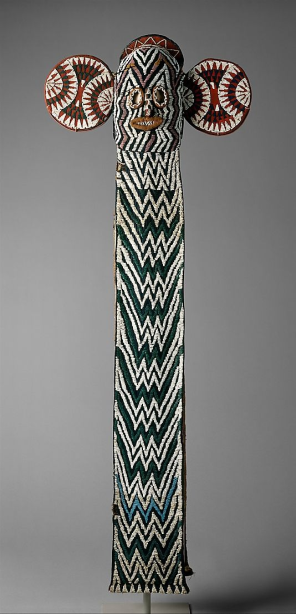 